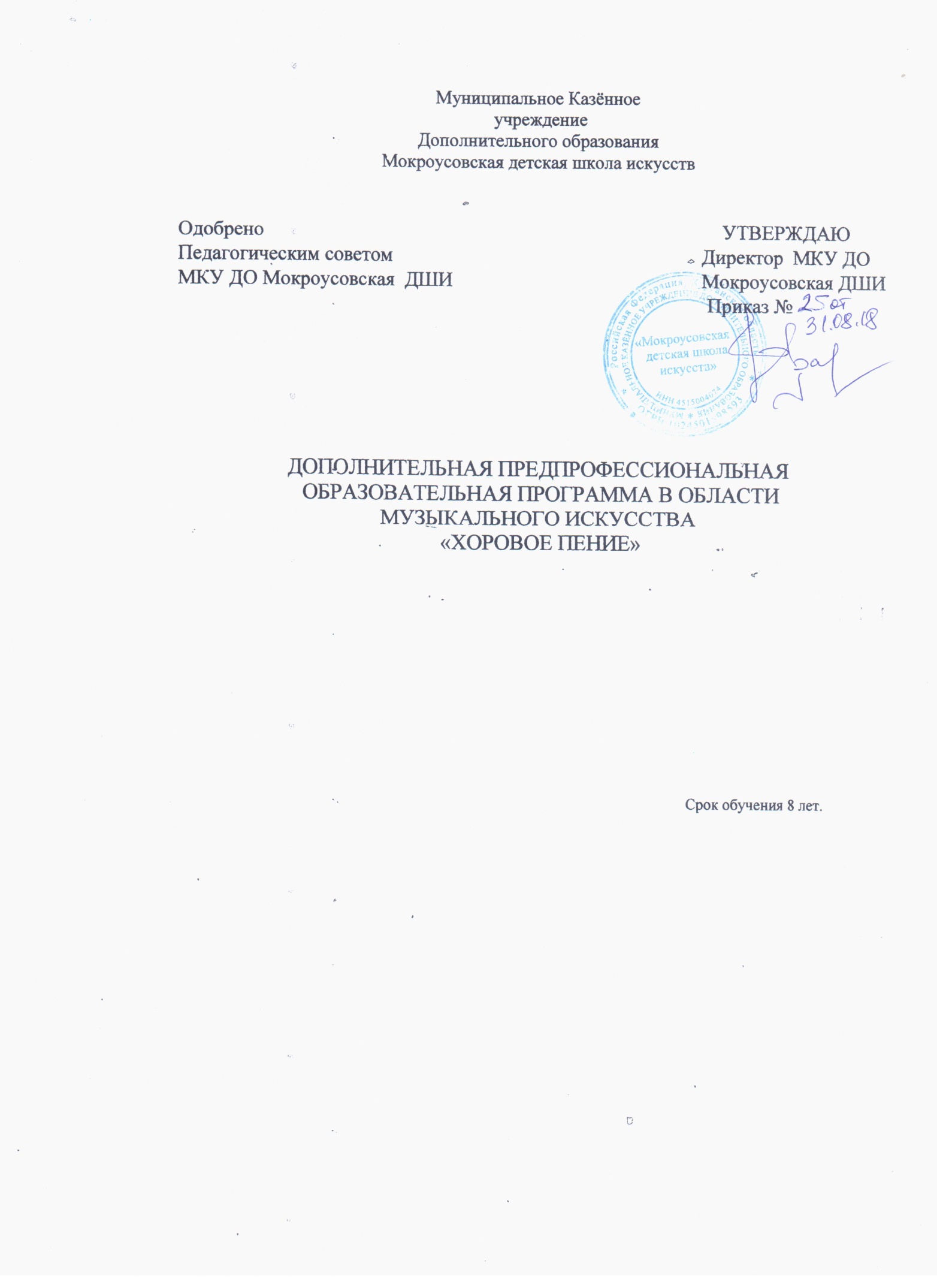 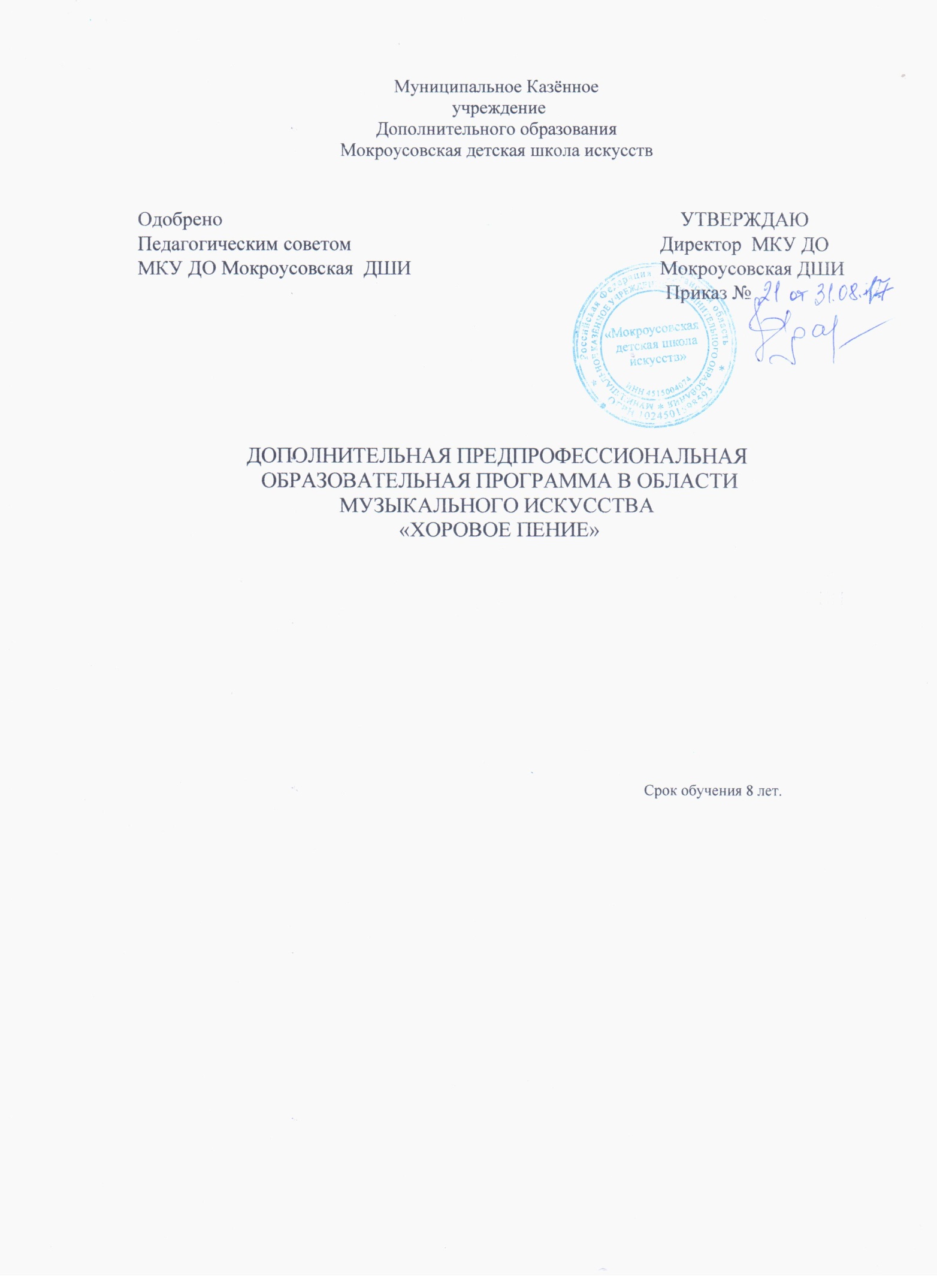 Пояснительная запискаНастоящая общеобразовательная программа в области музыкального искусства «Хоровое пение» (далее - программа «Хоровое пение») составлена на основе федеральных государственных требований (далее - ФГТ), которые устанавливают обязательные требования к минимуму её содержания, структуре и условиям реализации.Программа «Хоровое пение» учитывает возрастные и индивидуальные особенности обучающихся и направлена на: выявление одаренных детей в области музыкального искусства в раннем детском возрасте; создание условий для художественного образования, эстетического воспитания, духовно-нравственного развития детей; приобретение детьми знаний, умений и навыков в области хорового пения; приобретение детьми знаний, умений и навыков игры на фортепиано, позволяющих исполнять музыкальные произведения в соответствии с необходимым уровнем музыкальной грамотности и стилевыми традициями; приобретение детьми опыта творческой деятельности; овладение детьми духовными и культурными ценностями народов мира и Российской Федерации; подготовку одаренных детей к поступлению в образовательные учреждения, реализующие основные профессиональные образовательные программы в области музыкального искусства.Программа «Хоровое пение» разработана с учетом: обеспечения преемственности программы «Хоровое пение» и основных профессиональных образовательных программ среднего профессионального и высшего профессионального образования в области музыкального искусства; сохранения единства образовательного пространства Российской Федерации в сфере культуры и искусства.Программа «Хоровое пение» ориентирована на: воспитание и развитие у обучающихся личностных качеств, позволяющих уважать и принимать духовные и культурные ценности разных народов; формирование у обучающихся эстетических взглядов, нравственных установок и потребности общения с духовными ценностями; формирование умения у обучающихся самостоятельно воспринимать и оценивать культурные ценности; воспитание детей в творческой атмосфере, обстановке доброжелательности, эмоционально-нравственной отзывчивости, а также профессиональной требовательности; формирование у одаренных детей комплекса знаний, умений и навыков, позволяющих в дальнейшем осваивать основные профессиональные образовательные программы в области музыкального искусства; выработку у обучающихся личностных качеств, способствующих освоению в соответствии с программными требованиями учебной информации, умению планировать свою домашнюю работу, приобретению навыков творческой деятельности, в том числе коллективного музицирования, осуществлению самостоятельного контроля за своей учебной деятельностью, умению давать объективную оценку своему труду, формированию навыков взаимодействия с преподавателями, концертмейстерами и обучающимися в образовательном процессе, уважительного отношения к иному мнению и художественно - эстетическим взглядам, пониманию причин успеха/неуспеха собственной учебной деятельности, определению наиболее эффективных способов достижения результата.Цели программы: обеспечение развития музыкально-творческих способностей учащегося на основе приобретенных им знаний, умений и навыков в области хорового пения; выявление одаренных детей в области музыкальногохорового пения и подготовки их к дальнейшему поступлению в образовательные учреждения, реализующие образовательные программы среднего и высшего профессионального образования.Задачи: воспитание и развитие у обучающихся личностных качеств, позволяющих уважать и принимать духовные и культурные ценности разных народов; формирование у обучающихся эстетических взглядов, нравственных установок и потребности общения с духовными ценностями; формирование у обучающихся умения самостоятельно воспринимать и оценивать культурные ценности; воспитание детей в творческой атмосфере, обстановке доброжелательности, эмоционально-нравственной отзывчивости, а также профессиональной требовательности; формирование у одаренных детей комплекса знаний, умений и навыков, позволяющих в дальнейшем осваивать основные профессиональные образовательные программы в области музыкального искусства; выработка у обучающихся личностных качеств, способствующих освоению в соответствии с программными требованиями учебной информации, умению планировать свою домашнюю работу, приобретению навыков творческой деятельности, в том числе коллективного музицирования, осуществлению самостоятельного контроля за своей учебной деятельностью, умению давать объективную оценку своему труду, формированию навыков взаимодействия с преподавателями и обучающимися в образовательном процессе, уважительного отношения к иному мнению и художественно-эстетическим взглядам, пониманию причин успеха/неуспеха собственной учебной деятельности, определению наиболее эффективных способов достижения результата.Срок освоения ОП «Хоровое пение» для детей, поступивших в образовательное учреждение в первый класс в возрасте с шести лет шести месяцев до девяти лет, составляет 8 лет. Срок освоения программы «Хоровое пение» для детей, не закончивших освоение образовательной программы основного общего образования или среднего (полного) общего образования и планирующих поступление в образовательные учреждения, реализующие основные профессиональные образовательные программы в области музыкального искусства, может быть увеличен на один год.Образовательное учреждение имеет право реализовывать программу «Хоровое пение» в сокращенные сроки, а также по индивидуальным учебным планам с учетом настоящих ФГТ.Прием и отбор учащихсяПрием в КМОУДОДДШИ с. Мокроусово для обучения по дополнительным предпрофессиональным общеобразовательным программам в области музыкального искусства осуществляется в соответствии: Уставом КМОУДОДДШИ с. Мокроусово Положением о приёме учащихся, Федеральными государственными требованиями к минимуму содержания, структуре и условиям реализации дополнительных предпрофессиональных общеобразовательных программ в области соответствующего вида искусства и срокам обучения ДПОП «Хоровое пение»Прием в КМОУДОДДШИ с. Мокроусово осуществляется на основании результатов отбора детей, проводимого с целью выявления их творческих способностей  необходимых для освоения соответствующих образовательной программы в области музыкального искусства. Приёмные испытания на ОП «Хоровое пение» включают проверку музыкальных данных: слух, ритм, память, вокальных данных. Дополнительно поступающий может исполнить самостоятельно подготовленное вокальное произведение с собственным сопровождением на фортепиано.Для организации проведения отбора детей приказом директора Школы формируется комиссия (комиссии) по отбору детей из числа преподавателей. Зачисление учащихся производится приказом директора на основании решения о результатах отбора, принимаемого комиссией по отбору детей. Продолжительность учебного годаПри реализации образовательной программы «Хоровое пение» продолжительность учебного года с первого по седьмой классы составляет 39 недель, в восьмом классе - 40 недель. Продолжительность учебных занятий в первом классе составляет 32 недели, со второго по восьмой классы 33 недели. При реализации программы «Хоровое пение» с дополнительным годом обучения продолжительность учебного года в восьмом классе составляет 39 недель, в девятом классе - 40 недель, продолжительность учебных занятий в девятом классе составляет 33 недели.С первого по девятый классы в течение учебного года предусматриваются каникулы в объеме не менее 4 недель, в первом классе устанавливаются дополнительные недельные каникулы. Летние каникулы устанавливаются в объеме 13 недель, за исключением последнего года обучения.Организация учебного процессаОрганизация учебного процесса у учащихся по дополнительной предпрофессиональной общеобразовательной программе в области музыкального искусства «Хоровое пение» осуществляется следующим образом: при реализации ОП устанавливаются следующие виды учебных занятий и численность обучающихся: групповые занятия - от 11 человек; мелкогрупповые занятия - от 4 до 10 человек (по ансамблевым учебным предметам - от 2-х человек); индивидуальные занятия.Учебный предмет «Хор» может проводиться следующим образом: хор из обучающихся первых классов; хор из обучающихся 2-5-х классов; хор из обучающихся 6-8-х классов. В зависимости от количества обучающихся возможно перераспределение хоровых групп. Учебные предметы учебного плана и проведение консультаций осуществляется в форме индивидуальных занятий, мелкогрупповых занятий (численностью от 4 до 10 человек, по ансамблевым учебным предметам — от 2-х человек), групповых занятий (численностью от 11 человек).Внеаудиторная (самостоятельная) работа учащихся сопровождается методическим обеспечением и обоснованием времени, затрачиваемого на ее выполнение по каждому учебному предмету.Внеаудиторная работа может быть использована на выполнение домашнего задания учащимися, посещение ими учреждений культуры (филармоний, театров, концертных залов, музеев и др.), участие учащихся в творческих мероприятиях и просветительской деятельности.Выполнение учащимся домашнего задания контролируется преподавателем и обеспечивается учебниками, учебно-методическими и нотными изданиями, хрестоматиями.  конспектами лекций, аудио- и видеоматериалами в соответствии с программными требованиями по каждому учебному предмету.Реализация программы «Хоровое пение» обеспечивается консультациями для учащихся, которые проводятся с целью подготовки учащихся к контрольным урокам, зачетам, экзаменам, творческим конкурсам и другим мероприятиям по усмотрению Школы. Резерв учебного времени устанавливается Школой из расчета одной недели в учебном году. Резерв учебного времени можно использовать и после окончания промежуточной аттестации (экзаменационной) с целью обеспечения самостоятельной работой учащихся на период летних каникул.Оценка качества реализации образовательной программы.Формы и условия проведения контроля.Оценка качества реализации образовательной программы «Хоровое пение» включает в себя текущий контроль успеваемости, промежуточную и итоговую аттестацию учащихся, что и отражено в Графике учебного процесса и учебном плане программы.В качестве средств текущего контроля успеваемости ОУ могут использоваться контрольные работы, устные опросы, письменные работы, тестирование, академические концерты, прослушивания, технические зачеты. Текущий контроль успеваемости обучающихся проводится в счет аудиторного времени, предусмотренного на учебный предмет.Промежуточная аттестация проводится в форме контрольных уроков, зачетов и экзаменов, прослушиваний . Контрольные уроки, зачёты и экзамены могут проходить в виде технических зачетов, академических концертов, исполнения концертных программ, письменных работ и устных опросов. Контрольные уроки и зачеты в рамках промежуточной аттестации проводятся на завершающих полугодие учебных занятиях в счет аудиторного времени, предусмотренного на учебный предмет. Экзамены проводятся за пределами аудиторных учебных занятий.По завершении изучения учебных предметов по итогам промежуточной аттестации обучающимся выставляется оценка, которая заносится в свидетельство об окончании. Содержание промежуточной аттестации и условия ее проведения разрабатываются Школой самостоятельно на основании настоящих ФГТ. Школой разрабатываются критерии оценок промежуточной аттестации и текущего контроля успеваемости обучающихся. Для аттестации обучающихся создаются фонды оценочных средств, включающие типовые задания, контрольные работы, тесты и методы контроля, позволяющие оценить приобретенные знания, умения и навыки. Фонды оценочных средств разрабатываются и утверждаются Школой самостоятельно.По окончании полугодий учебного года, как правило, оценки обучающимся выставляются по каждому учебному предмету. Оценки могут выставляться и по окончании четверти.Целью итоговой аттестации является установление соответствия уровня подготовки выпускника, освоившего образовательную программу, федеральным государственным требованиям к минимуму содержания, структуре и условиям реализации дополнительной предпрофессиональной общеобразовательной программы в области искусств в части приобретения знаний, умений и навыков в области хорового пения.Итоговая аттестация регламентируется Положением о порядке и формах проведения итоговой аттестации лиц, обучающихся по дополнительным предпрофессиональным общеобразовательным программам в области искусств. Требования к содержанию итоговой аттестации учащихся определяются Школой на основании Федеральных государственных требований и отражены в ОП «Хоровое пение». Итоговая аттестация проводится в форме выпускных экзаменов:1. Хоровое пение;2. Сольфеджио;3.Фортепиано.По итогам выпускного экзамена выставляется оценка «отлично», «хорошо», «удовлетворительно»,	«неудовлетворительно». Временной интервал между выпускными экзаменами должен быть не менее трех календарных дней.Требования к выпускным экзаменам определяются Школой самостоятельно. Школой разрабатываются критерии оценок итоговой аттестации в соответствии с настоящими ФГТ.При прохождении итоговой аттестации выпускник должен продемонстрировать знания, умения и навыки в соответствии с программными требованиями, в том числе: навыки коллективного хорового исполнительского творчества, исполнения авторских, народных хоровых и вокальных ансамблевых произведений отечественной и зарубежной музыки; знание профессиональной терминологии, вокально-хорового и фортепианного репертуара; достаточный технический уровень владения фортепиано для воссоздания художественного образа и стиля исполняемых произведений разных форм и жанров зарубежных и отечественных композиторов; умение определять на слух, записывать, воспроизводить голосом аккордовые, интервальные и мелодические построения; наличие кругозора в области музыкального искусства и культуры.Материально-технические условия реализации программы «Хоровое пение» обеспечивают возможность достижения обучающимися результатов, установленных настоящими ФГТ.Материально-техническая база Школы соответствует санитарным и противопожарным нормам, нормам охраны труда. Школа соблюдает своевременные сроки текущего и капитального ремонта учебных помещений.Для реализации программы «Хоровое пение» минимально необходимый перечень учебных аудиторий, специализированных кабинетов и материальнотехнического обеспечения включает в себя:концертный зал с концертным роялем или фортепиано, пультами и звукотехническим оборудованием, библиотеку,помещения для работы со специализированными материалами (фонотеку, видеотеку, фильмотеку, просмотровый видеозал),учебные аудитории для групповых, мелкогрупповых и индивидуальных занятий,учебную аудиторию для занятий по учебному предмету «Хор» со специализированным оборудованием (подставками для хора, роялем или пианино).Учебные аудитории, предназначенные для реализации учебного предмета «Фортепиано», оснащаются роялями или фортепиано.В случае реализации Школой в вариативной части учебного предмета «Ритмика» учебная аудитория оснащается фортепиано, звукотехнической аппаратурой, соответствующим напольным покрытием.В случае реализации Школой в вариативной части учебного предмета «Постановка голоса», учебная аудитория оборудуется персональными компьютерами, магнитофонами, микрофонами, MIDI-клавиатурами и соответствующим программным обеспечением.Учебные аудитории для индивидуальных занятий должны иметь площадь не менее 9 кв. м. В Школе создаются условия для содержания, своевременного обслуживания и ремонта музыкальных инструментов. Школа обеспечивает выступления учебных хоровых коллективов в сценических костюмах.Учебно-методическое обеспечение образовательной программы Реализация дополнительной предпрофессиональной общеобразовательной программы в области музыкального искусства «Хоровое пение» обеспечивается учебно-методической документацией по всем учебным предметам.Библиотечный фонд Школы укомплектовывается печатными и/или электронными изданиями основной и дополнительной учебной и учебно-методической литературы по всем учебным предметам, а также изданиями музыкальных произведений, специальными хрестоматийными изданиями, партитурами, клавирами оперных, хоровых и оркестровых произведений в объеме, соответствующем требованиям программы «Хоровое пение». Основной учебной литературой по учебным предметам предметной области «Теория и история музыки» обеспечивается каждый обучающийся.Библиотечный фонд помимо учебной литературы включает официальные, справочно-библиографические и периодические издания в расчете 1 экземпляр на каждые 100 обучающихся.Кадровое обеспечение программыРеализация программы «Хоровое пение» обеспечивается педагогическими работниками, имеющими высшее профессиональное образование, соответствующее профилю преподаваемого учебного предмета и стаж практической работы в соответствующей профессиональной сфере от 5 лет до 35 лет.Учебный год для педагогических работников составляет 44 недели, из которых 32-33 недели - реализация аудиторных занятий, 2-3 недели - проведение консультаций и экзаменов, в остальное время деятельность педагогических работников должна быть направлена на методическую, творческую, культурно-просветительскую работу, а также освоение дополнительных профессиональных ОП.Непрерывность профессионального развития педагогических работников должна обеспечиваться освоением дополнительных профессиональных ОП в объеме не менее 72-х часов, не реже чем один раз в три года в центрах повышения квалификации, имеющих лицензию на осуществление образовательной деятельности. Педагогические работники Школы должны осуществлять творческую и методическую работу. . Финансовые условия реализации программыФинансовые условия реализации программы «Хоровое пение» должны обеспечивать Школой исполнение настоящих ФГТ.При реализации программы «Хоровое пение» необходимо планировать работу концертмейстеров с учетом сложившихся традиций и методической целесообразности: по учебному предмету «Хоровой класс» и консультациям по данному учебному предмету 100 процентов от аудиторного учебного времени; по учебным предметам «Концертмейстерский класс» и «Ансамбль» - 100 процентов аудиторного учебного времени;Планируемые результаты освоения обучающимися программы «Хоровое пение»Содержание предпрофессиональной образовательной программы «Хоровое пение» должно обеспечивать целостное художественно-эстетическое развитие личности и приобретение ею в процессе освоения образовательных программ музыкально-исполнительских и теоретических знаний, умений и навыков.Результатом освоения программы «Хоровое пение» является приобретение обучающимися следующих знаний, умений и навыков в предметных областях:                                        в области музыкального исполнительства: знания характерных особенностей музыкальных жанров и основных стилистических направлений; знания музыкальной терминологии; умения грамотно исполнять музыкальные произведения как сольно, так и при игре в ансамбле; умения самостоятельно разучивать музыкальные произведения различных жанров и стилей; умения создавать художественный образ при исполнении музыкального произведения; умения самостоятельно преодолевать технические трудности при разучивании несложного музыкального произведения;-          умения аккомпанировать исполнению несложных	 вокальных или инструментальных музыкальных произведений; навыков чтения с листа несложных музыкальных произведений; навыков подбора по слуху, импровизации и сочинения в простых формах; первичных навыков в области теоретического анализа исполняемых произведений; навыков публичных выступлений;в области теории и истории музыки: знания музыкальной грамоты; знания основных этапов жизненного и творческого пути отечественных и зарубежных композиторов, а также созданных ими музыкальных произведений; первичные знания в области строения классических музыкальных форм; умения использовать полученные теоретические знания при исполнительстве музыкальных произведений на инструменте; умения осмысливать музыкальные произведения, события путем изложения в письменной форме, в форме ведения бесед, дискуссий; навыков восприятия элементов музыкального языка; сформированных вокально-интонационных навыков ладового чувства; навыков вокального исполнения музыкального текста, в том числе путем группового (ансамблевого) и индивидуального сольфеджирования, пения с листа; навыков анализа музыкального произведения; навыков восприятия музыкальных произведений различных стилей и жанров, созданных в разные исторические периоды; навыков записи музыкального текста по слуху; первичных навыков и умений по сочинению музыкального текста.Результатом освоения программы с дополнительным годом обучения, сверхобозначенных в пункте 3.2. ФГТ предметных областей, является приобретение обучающимися следующих знаний, умений и навыков в предметных областях:в области музыкального исполнительства: знания основного хорового репертуара; знания различных исполнительских интерпретаций музыкальных произведений; умения исполнять музыкальные произведения соло и в ансамбле на достаточном художественном уровне в соответствии со стилевыми особенностями;в области теории и истории музыки: первичные знания основных эстетических и стилевых направлений в области музыкального, изобразительного, театрального и киноискусства; первичные знания и умения в области элементарной теории музыки (знания основных элементов музыкального языка, принципов строения музыкальной ткани, типов изложения музыкального материала, умения осуществлять построение интервалов и аккордов, группировку длительностей, транспозицию заданного музыкального материала); умения осуществлять элементарный анализ нотного текста с объяснением роли выразительных средств в контексте музыкального произведения; наличие первичных навыков анализа музыкального произведения с точки зрения ладовой системы, особенностей звукоряда (использования диатонических или хроматических ладов, отклонений и др.), фактурного изложения материала (типов фактур) и т. п.; навыков сочинения и импровизации музыкального текста; навыков восприятия современной музыки.Результаты освоения программы по учебным предметам обязательной части должны отражать:Хоровой класс: знание начальных основ хорового искусства, вокально-хоровых особенностей хоровых партитур, художественно-исполнительских возможностей хорового коллектива; знание профессиональной терминологии; умение передавать авторский замысел музыкального произведения с помощью органического сочетания слова и музыки; навыки коллективного хорового исполнительского творчества, в том числе отражающие взаимоотношения между солистом и хоровым коллективом; сформированные практические навыки исполнения авторских, народных хоровых и вокальных ансамблевых произведений отечественной и зарубежной музыки, в том числе хоровых произведений для детей; наличие практических навыков исполнения партий в составе вокального ансамбля и хорового коллектива.Сольфеджио: сформированный комплекс знаний, умений и навыков, отражающий наличие у обучающегося художественного вкуса, сформированного звуковысотного музыкального слуха и памяти, чувства лада, метроритма, знания музыкальных стилей, способствующих творческой самостоятельности, в том числе: первичные теоретические знания, в том числе, профессиональной музыкальной терминологии; умение сольфеджировать одноголосные, двухголосные музыкальные примеры, записывать музыкальные построения средней трудности с использованием навыков слухового анализа, слышать и анализировать аккордовые и интервальные цепочки; умение осуществлять анализ элементов музыкального языка; умение импровизировать на заданные музыкальные темы или ритмические построения; навыки владения элементами музыкального языка (исполнение на инструменте, запись по слуху и т.п.).Слушание музыки: наличие первоначальных знаний о музыке, как виде искусства, ее основных составляющих, в том числе о музыкальных инструментах, исполнительских коллективах (хоровых, оркестровых), основных жанрах; способность проявлять эмоциональное сопереживание в процессе восприятия музыкального произведения умение проанализировать и рассказать о своем впечатлении от прослушанного музыкального произведения, провести ассоциативные связи с фактами своего жизненного опыта или произведениями других видов искусств.Музыкальная литература (зарубежная, отечественная): первичные знания о роли и значении музыкального искусства в системе культуры, духовно-нравственном развитии человека; знание творческих биографий зарубежных и отечественных композиторов согласно программным требованиям; знание в соответствии с программными требованиями музыкальных произведений зарубежных и отечественных композиторов различных исторических периодов, стилей, жанров и форм от эпохи барокко до современности; умение исполнять на музыкальном инструменте тематический материал пройденных музыкальных произведений; навыки теоретического анализа музыкального произведения - формы, стилевых особенностей, жанровых черт, фактурных, метроритмических, ладовых особенностей; знание основных исторических периодов развития зарубежного и отечественного музыкального искусства во взаимосвязи с другими видами искусств (изобразительным, театральным, киноискусством, литературой), основных стилистических направлений, жанров; знание особенностей национальных традиций, фольклорных истоков музыки; знание профессиональной музыкальной терминологии; сформированные основы эстетических взглядов, художественного вкуса, пробуждение интереса к музыкальному искусству и музыкальной деятельности; умение в устной и письменной форме излагать свои мысли о творчестве композиторов; умение определять на слух фрагменты того или иного изученного музыкального произведения; навыки по восприятию музыкального произведения, умение выражать его понимание и свое к нему отношение, обнаруживать ассоциативные связи с другими видами искусств.Элементарная теория музыки: знание основных элементов музыкального языка (понятий - звукоряд, лад, интервалы, аккорды, диатоника, хроматика, отклонение, модуляция); первичные знания о строении музыкальной ткани, типах изложения музыкального материала; умение осуществлять элементарный анализ нотного текста с объяснением роли выразительных средств в контексте музыкального произведения; наличие первичных навыков по анализу музыкальной ткани с точки зрения ладовой системы, особенностей звукоряда (использования диатонических или хроматических ладов, отклонений и др.), фактурного изложения материала (типов фактур).Учебный план                                                                                по дополнительной предпрофессиональной общеобразовательной программев области музыкального искусства «Хоровое пение»УтверждаюМБОУК ДОД «Детская хоровая школа №4» _______________Т.В.Черныш                                                                       "30" августа 2013г.МП                                                                                                                                                                                                                                  Срок обучения - 8 летIV. График образовательного процессаГрафики образовательного процесса дополнительной общеобразовательной предпрофессиональной программы в области музыкального искусства «Хоровое пение» разработаны Школой на основании ФГТ.Графики образовательного процесса определяют организацию образовательной деятельности и отражает: срок реализации ОП «Хоровое пение», бюджет времени образовательного процесса (в неделях), предусмотренного на аудиторные занятия, промежуточную и итоговую аттестацию обучающихся, каникулы, резерв учебного времени, а также сводные данные по бюджету времени.В Школе учебный год начинается 1 сентября и заканчивается в сроки, установленные графиком образовательного процесса.Продолжительность учебного года с первого класса по класс, предшествующий выпускному классу, составляет 39 недель, в выпускных классах - 40 недель; продолжительность учебных занятий в первом классе составляет 32 недели, со второго класса 33 недели. В учебном году предусматриваются каникулы объемом не менее 4 недель, в первом классе для обучающихся устанавливаются дополнительные недельные каникулы; летние каникулы устанавливаются в объеме 13 недель, за исключением последнего года обучения; осенние, зимние, весенние каникулы проводятся в сроки, предусмотренные при реализации основных образовательных программ начального общего и основного общего образования в общеобразовательных организациях.Резерв учебного времени может использоваться Школой как на подготовку обучающихся к промежуточной (экзаменационной) аттестации, так и на проведение консультаций.Утверждаю ДиректорДополнительная предпрофессиональная общеобразовательная программа в области музыкального искусства «Хоровое пение »График образовательного процессаСрок обучения - 8 летПромежуточная    Итоговая аттестация        аттестацияКаникулыАудиторные Резерв учебного занятия	времени□V. Перечень программ учебных предметов по дополнительной предпрофессиональной общеобразовательной программе в области музыкального искусства «Хоровое пение»Обязательная часть ДПОП «Хоровое пение» определена учебным планом в соответствии с ФГТ.Вариативная часть дает возможность расширения и (или) углубления подготовки обучающихся, определяемой содержанием обязательной части, получения обучающимися дополнительных знаний, умений и навыков. Учебные предметы вариативной части определяются Школой самостоятельно. При формировании Школой вариативной части, а также введении в данный раздел индивидуальных занятий учитывалось наличие кадров, материальных условий, а также имеющиеся финансовые ресурсы, предусмотренные на оплату труда педагогических работников.При реализации учебных предметов обязательной и вариативной частей предусматривается объем времени на самостоятельную работу обучающихся. Объем времени на самостоятельную работу обучающихся по каждому учебному предмету определяется с учетом сложившихся педагогических традиций и методической целесообразности.Объем максимальной учебной нагрузки обучающихся не должен превышать 26 часов в неделю. Аудиторная учебная нагрузка по всем учебным предметам учебного плана не должна превышать 14 часов в неделю (без учета времени, предусмотренного учебным планом на консультации, затрат времени на контрольные уроки, зачеты и экзамены, а также участия обучающихся в творческих и культурно-просветительских мероприятиях Школы).Система и критерии оценок результатов освоения обучающимися образовательной программы «Хоровое пение»Система оценок в рамках итоговой аттестации предполагает пятибалльную шкалу в абсолютном значении:«5» - отлично; «4» - хорошо; «3» - удовлетворительно; «2» - неудовлетворительно.В предметной области музыкального исполнительства Оценка «5» («отлично»): артистичное поведение на сцене; увлечённость исполнением; художественное исполнение средств музыкальной выразительности в соответствии с содержанием музыкального произведения; слуховой контроль собственного исполнения; корректировка игры при необходимой ситуации; свободное владение специфическими технологическими видами исполнения; убедительное понимание чувства формы; выразительность интонирования; единство темпа; ясность ритмической пульсации; яркое динамическое разнообразие.Оценка «4» («хорошо»): незначительная нестабильность психологического поведения на сцене; грамотное понимание формообразования произведения, музыкального языка, средств музыкальной выразительности; недостаточный слуховой контроль собственного исполнения; стабильность воспроизведения нотного текста; выразительность интонирования; попытка передачи динамического разнообразия; единство темпа.Оценка «3» («удовлетворительно»): неустойчивое психологическое состояние на сцене; формальное прочтение авторского нотного текста без образного осмысления музыки; слабый слуховой контроль собственного исполнения; ограниченное понимание динамических, аппликатурных, технологических задач; темпо-ритмическая неорганизованность; слабое реагирование на изменения фактуры, артикуляционных штрихов; однообразие и монотонность звучания.Оценка «2» («неудовлетворительно»): частые «срывы» и остановки при исполнении; отсутствие слухового контроля собственного исполнения; ошибки в воспроизведении нотного текста; низкое качество звукоизвлечения и звуковедения; отсутствие выразительного интонирования; метро-ритмическая неустойчивость.В области теории и истории музыки, сольфеджиоОценка «5» («отлично»): вокально-интонационные навыки: чистота интонации, ритмическая точность, синтаксическая осмысленность фразировки, выразительность исполнения, владение навыками пения с листа; ритмические навыки: владение навыками вычленения, осмысления и исполнения метроритмических соотношений в изучаемых произведениях; слуховой анализ и музыкальный диктант: владение навыками осмысленного слухового восприятия законченных музыкальных построений и отдельных элементов музыкальной речи, владение навыками записи прослушанных ритмических и мелодических построений и отдельных элементов музыкальной речи; творческие навыки: умение самостоятельно применять полученные знания и умения в творческой деятельности; теоретические знания по музыкальной грамоте и элементарной теории музыки в соответствии с программными требованиями.Оценка «4» («хорошо»):вокально-интонационные	 навыки: не достаточно чистая интонация, недостаточная ритмическая точность, синтаксическая осмысленность фразировки; выразительность исполнения; не достаточное владение навыками пения с листа; ритмические навыки: владение навыками вычленения, осмысления и исполнения метроритмических соотношений в изучаемых произведениях; слуховой анализ и музыкальный диктант: владение навыками осмысленного слухового восприятия законченных музыкальных построений и отдельных элементов музыкальной речи, не достаточное владение навыками записи прослушанных ритмических и мелодических построений и отдельных элементов музыкальной речи; творческие навыки: умение самостоятельно применять полученные знания и умения в творческой деятельности; теоретические знания по музыкальной грамоте и элементарной теории музыки в соответствии с программными требованиями.Оценка «3» («удовлетворительно»): вокально-интонационные навыки: не точная интонация, не достаточная ритмическая точность, синтаксическая осмысленность фразировки, не достаточная выразительность исполнения, слабое владение навыками пения с листа; ритмические навыки: слабое владение навыками вычленения, осмысления и исполнения метроритмических соотношений в изучаемых произведениях; слуховой анализ и музыкальный диктант:	слабое владение навыками осмысленного слухового восприятия законченных музыкальных построений и отдельных элементов музыкальной речи, слабое владение навыками записи прослушанных ритмических и мелодических построений и отдельных элементов музыкальной речи; творческие навыки: не умение самостоятельно применять полученные знания и умения в творческой деятельности; теоретические знания по музыкальной грамоте и элементарной теории музыки в соответствии с программными требованиями.Оценка «2» («неудовлетворительно»): вокально-интонационные навыки: не точная интонация, ритмическая неточность, отсутствие синтаксической осмысленности фразировки, не выразительное исполнение, не владение навыками пения с листа; ритмические навыки:	не владение навыками вычленения, осмысления и исполнения метроритмических соотношений в изучаемых произведениях; слуховой анализ и музыкальный диктант: не владение навыками осмысленного слухового восприятия законченных музыкальных построений и отдельных элементов музыкальной речи, не владение навыками записи прослушанных ритмических и мелодических построений и отдельных элементов музыкальной речи; творческие навыки: неумение самостоятельно применять полученные знания и умения в творческой деятельности; не соответствие уровня теоретических знаний по музыкальной грамоте и элементарной теории музыки программным требованиям.В области музыкальной литературы, слушания музыки:Оценка «5» («отлично»): знание музыкального, исторического и теоретического материала на уровне требований программы; владение музыкальной терминологией; умение охарактеризовать содержание и выразительные средства музыки.Оценка «4» («хорошо»): знание музыкального, исторического и теоретического материала на уровне требований программы; владение музыкальной терминологией; не достаточное умение охарактеризовать содержание и выразительные средства музыки.Оценка «3» («удовлетворительно»): не полные знания музыкального, исторического и теоретического материала; не уверенное владение музыкальной терминологией; слабое умение охарактеризовать содержание и выразительные средства музыки. Оценка «2» («неудовлетворительно»): не знание музыкального, исторического и теоретического материала на уровне требований программы; не владение музыкальной терминологией; неумение охарактеризовать содержание и выразительные средства музыки.Программа творческой, методической и культурно - просветительской деятельности .Образовательная программа «Хоровое пение» включает в себя Программу культурно-просветительской деятельности, Программу творческой деятельности, Программу методической деятельности.Федеральные государственные требования стандартизируют работу детской школы искусств в 4-направлениях - это образовательная, методическая, творческая и культурно-просветительская деятельность. Данные виды деятельности направлены на создание условий для достижения целей и выполнение задач образовательной программы.В учебных планах ДПОП данное требование отражено в объеме часов, предусмотренных на культурно-просветительскую деятельность обучающихся, при освоении образовательной программы по направлению «Хоровое пение».Культурно-просветительская деятельность направлена на творческое, эстетическое развитие, духовно-нравственное воспитание обучающегося - основы для приобретения им опыта исполнительской практики, самостоятельной работы по изучению и постижению музыкального искусства.Вовлечение детей в концертно-выставочную деятельность стимулирует учебу, усиливает интерес к творческой жизни в школе, а для родителей это мотивация к определению ребенка к выбору профессии.Культурно-просветительская деятельность это досуговая деятельность и связана, прежде всего, с созданием условий для развития общей культуры обучающихся, раскрытия их творческой индивидуальности.Цель программыФормирование музыкального кругозора, эмоционально-ценностного отношения к творчеству, исполнительских умений и навыков культурнопросветительской деятельности, необходимых для успешного освоения образовательной программы в сфере музыкального искусства.Задачи программы: формирование культурно-просветительской среды для обучающихся и родителей, разработка и реализация культурно-просветительских программ и арт- проектов для различных социальных групп, популяризация художественных знаний в широких слоях общества, организация и проведение культурно-массовых мероприятий в культурном пространстве школы, района, города.Культурно-просветительская программа включает участие в концертах, проектах и посещение обучающимися учреждений и организаций культуры (филармонии, выставочных залов, музеев, образовательных учреждений и др.)Индекс предметных областей, разделов и учебных предметовНаименование частей, предметных областей, учебных предметовМаксимальнаяучебнаянагрузкаСамост.работаАудиторные занятия (в часах)Аудиторные занятия (в часах)Аудиторные занятия (в часах)Промежуточнаяаттестация(пополугодиям)2)Промежуточнаяаттестация(пополугодиям)2)Распределение по годам обученияРаспределение по годам обученияРаспределение по годам обученияРаспределение по годам обученияРаспределение по годам обученияРаспределение по годам обученияРаспределение по годам обученияРаспределение по годам обученияИндекс предметных областей, разделов и учебных предметовНаименование частей, предметных областей, учебных предметовТрудоемкость в часахТрудоемкость в часахГрупповыезанятияМелкогрупповые занятияИндивидуальные занятия1-й класс2-й класс3-й класс4-й класс5-й класс6-й класс7-й класс8-й класс1234567891011121314151617Структура и объем ОП40354511,51)1976-2173,52059-23382059-23382059-2338Количество недель аудиторных занятийКоличество недель аудиторных занятийКоличество недель аудиторных занятийКоличество недель аудиторных занятийКоличество недель аудиторных занятийКоличество недель аудиторных занятийКоличество недель аудиторных занятийКоличество недель аудиторных занятийСтруктура и объем ОП40354511,51)1976-2173,52059-23382059-23382059-23383233333333333333Обязательная часть40351976205920592059Недельная нагрузка в часахНедельная нагрузка в часахНедельная нагрузка в часахНедельная нагрузка в часахНедельная нагрузка в часахНедельная нагрузка в часахНедельная нагрузка в часахНедельная нагрузка в часахПО.01.Музыкальное исполнительство25761301127512751275ПО.01.УП.01Хор12833629212,4...12,1514□3334444ПО.01.УП.02Фортепиано12188893292-13,151411111122ПО.01.УП.03Основы дирижирования7550х2514-16'0,50,5ПО.02.Теория и история музыки1333675658658658ПО.02.УП.01Сольфеджио839,5461378,52-11,13151211,51,51,51,51,51,51,5ПО.02.УП.02Слушание музыки14749986111ПО.02.УП.03Музыкальная литература (зарубежная, отечественная)346,5165181,510-1611111,5Аудиторная нагрузка по двум предметным областям:Аудиторная нагрузка по двум предметным областям:19331933193366,56,56,57,57,58,5/99,5Максимальная нагрузка по двум предметным областям:Максимальная нагрузка по двум предметным областям:3909197619331933193310,5121П1D^15,516,517,5/1919,5Количество контрольных уроков, зачетов, экзаменов по двум предметным областям:Количество контрольных уроков, зачетов, экзаменов по двум предметным областям:443В.00.Вариативная часть476,5197,5279279279В.01.УП.01Ритмика65-65411В.03.УП.03Постановка голоса132666612,1411Всего аудиторная нагрузка с учетом вариативной части:Всего аудиторная нагрузка с учетом вариативной части:22122212221277,56,56,57,59,510,5/1112,5/11,5Всего максимальная нагрузка с учетом вариативной части:Всего максимальная нагрузка с учетом вариативной части:4385,52173,522122212221211,5131313,515,520,521,5/2325/23Всего количество контрольных уроков, зачетов, экзаменов:Всего количество контрольных уроков, зачетов, экзаменов:503К.03.00.Консультации126-126126126Годовая нагрузка в часахГодовая нагрузка в часахГодовая нагрузка в часахГодовая нагрузка в часахГодовая нагрузка в часахГодовая нагрузка в часахГодовая нагрузка в часахГодовая нагрузка в часахК.03.01.Сводный хор941012121212121212К.03.02.Сольфеджио202222444К.03.03Фортепиано102224К.03.04.Основы дирижирования22А.04.00.АттестацияГодовой объем в неделяхГодовой объем в неделяхГодовой объем в неделяхГодовой объем в неделяхГодовой объем в неделяхГодовой объем в неделяхГодовой объем в неделяхГодовой объем в неделяхГодовой объем в неделяхГодовой объем в неделяхГодовой объем в неделяхГодовой объем в неделяхГодовой объем в неделяхГодовой объем в неделяхГодовой объем в неделяхПА.04.01.Промежуточная (экзаменационная)71111111-ИА.04.02.Итоговая аттестация22ИА.04.02.01.Хоровое пение0,5ИА.04.02.02.Сольфеджио0,5ИА.04.02.03.Фортепиано1Резерв учебного времениРезерв учебного времени81. График учебного процесса1. График учебного процесса1. График учебного процесса1. График учебного процесса1. График учебного процесса1. График учебного процесса1. График учебного процесса1. График учебного процесса1. График учебного процесса1. График учебного процесса1. График учебного процесса1. График учебного процесса1. График учебного процесса1. График учебного процесса1. График учебного процесса1. График учебного процесса1. График учебного процесса1. График учебного процесса1. График учебного процесса1. График учебного процесса1. График учебного процесса1. График учебного процесса1. График учебного процесса1. График учебного процесса1. График учебного процесса1. График учебного процесса1. График учебного процесса1. График учебного процесса1. График учебного процесса1. График учебного процесса1. График учебного процесса1. График учебного процесса1. График учебного процесса1. График учебного процесса1. График учебного процесса1. График учебного процесса1. График учебного процесса1. График учебного процесса1. График учебного процесса1. График учебного процесса1. График учебного процесса1. График учебного процесса1. График учебного процесса1. График учебного процесса1. График учебного процесса1. График учебного процесса1. График учебного процесса1. График учебного процесса1. График учебного процесса1. График учебного процесса1. График учебного процесса1. График учебного процесса1. График учебного процесса2. Сводные данные по бюджету времени в неделях2. Сводные данные по бюджету времени в неделях2. Сводные данные по бюджету времени в неделях2. Сводные данные по бюджету времени в неделях2. Сводные данные по бюджету времени в неделях2. Сводные данные по бюджету времени в неделяхКлассыСентябрьСентябрьСентябрьСентябрь29.09 - 5.10ОктябОктябрь| 27.10 - 2.11 |НоябрьНоябрьНоябрьНоябрьДекабрьДекабрьДекабрьДекабрь| 29.12 - 4.01 |ЯнварьЯнварьЯнварьО1о40ФевральФевральФевраль"5О1ОйМартМартМартМартI 30.03 - 5.04 IАпрельАпрельАпрельо1ойМайМайМайМайИюньИюньИюньИюнь29.06 - 5.07ИюльИюльИюль| 27.07 - 2.08 |АвгустАвгустАвгустАвгустПромежуточнаяаттестацияРезерв учебного времениИтоговаяаттестацияВсегоКлассыt-1-t1ос1ОС129.09 - 5.1014©«41"5401О| 27.10 - 2.11 |041"5401ОЙ1t"О"51Йt-1-tIос1тос1| 29.12 - 4.01 |1тос1й104О1о401104140"5О1Ой1104140041йI 30.03 - 5.04 I140041"5401Оо1ойо1-tг-1Й1ОС"51йt"11ос1тос129.06 - 5.07140041"5401О| 27.07 - 2.08 |041"5401Ой1t""51ЙПромежуточнаяаттестацияРезерв учебного времениИтоговаяаттестацияВсего1=====рэ=3211-18522====рэ=3311-17523====рэ=3311-17524====рэ=3311-17525====рэ=3311-17526====рэ=3311-17527====рэ=3311-17528====рIIIIII33-12440ИТОГОИТОГОИТОГОИТОГОИТОГОИТОГОИТОГОИТОГОИТОГОИТОГОИТОГОИТОГОИТОГОИТОГОИТОГОИТОГОИТОГОИТОГОИТОГОИТОГОИТОГОИТОГОИТОГОИТОГОИТОГОИТОГОИТОГОИТОГОИТОГОИТОГОИТОГОИТОГОИТОГОИТОГОИТОГОИТОГОИТОГОИТОГОИТОГОИТОГОИТОГОИТОГОИТОГОИТОГОИТОГОИТОГОИТОГОИТОГОИТОГОИТОГОИТОГОИТОГОИТОГО263782124404Индекспредметныхобластей,разделов иучебныхпредметовДополнительная предпрофессиональная общеобразовательнаяПрограмма  Дополнительная предпрофессиональная общеобразовательнаяПрограмма  Хоровое пениеХоровое пениеОбязательная частьОбязательная частьПО.01.Музыкальное исполнительствоМузыкальное исполнительствоПО.01.УП.01ХорПО.01.УП.02ФортепианоПО.01.УП.03Основы дирижированияПО.02.Теория и история музыкиТеория и история музыкиПО.02.УП.01СольфеджиоПО.02.УП.02Слушание музыкиПО.02.УП.03Музыкальная литератураВ.00.Вариативная частьВариативная частьВ.01.УП.01РитмикаВ.02.УП.03Постановка голоса